                                                                              SAN BOIS CASA, INC.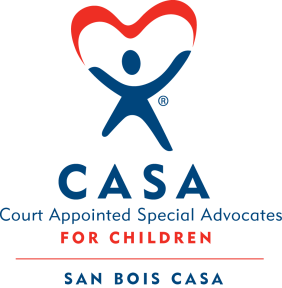                                          			KiBois Building 204 Wall St.                                                                                  P. O. Box 1392                                            	                      Poteau, OK 74953                                                             918-647-3267              AGENDAKiBois Community Action Center                  September 16, 2021 – 4:00 p.m.InvocationCall to OrderRoll Call (Compliance with Open Meeting Act)Welcome and Introductions of Guests – Alexa MutzDiscussion and Possible Action on July 15, 2021 MinutesDiscussion and Possible Action on Financial Reports for June and July 2021Discussion and Possible Action on Board CommitteesDiscussion and Possible Action on Revised PII Confidentiality Breach PolicyDirector’s Report –  Credit Card Purchases (May, June, July), VOCA, Golf Tournament, New Volunteer Training X.    	Business not known within 24 hours of this meetingXI.	AdjournmentNext MeetingDecember 16, 2021 – 4:00 p.m.